Памятка школьнику «Будем взаимовежливы!»Правила речевого поведения в школеНа уроке и перемене:Будь вежлив. Вежливость и уважение к другим людям обязательны на уроке и на перемене.Когда учитель или другой взрослый входит в класс, учащиеся встают, приветствуя его. Когда кто-то из взрослых покидает класс, все ученики также должны встать.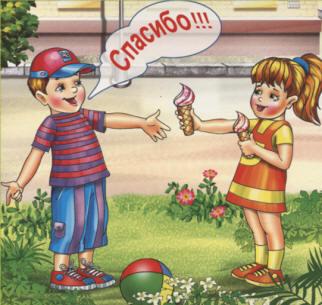 При входе или выходе из школы не расталкивай других, пропусти вперед старших и девочек.Входя в класс, обязательно поздоровайся с учителем и своими одноклассниками. Уходя с урока, не забудь попрощаться.Не кричи с места, не перебивай учителя. Не вставай без разрешения учителя.Если учитель вызвал тебя отвечать, говори громко, чётко, внятно. Правильная и уверенная речь вызывает уважение и свидетельствует о готовности к уроку.Не опаздывай на урок без уважительной причины. Если ты всё-таки опоздали, постучись, прежде чем войти в класс. Затем поздоровайся, извинись за опоздание, тихо и быстро займи своё место.Услышав звонок по окончании урока, не вскакивай с места. Покидать класс можно только с разрешения учителя.В столовой:Пожелай приятного аппетита всем сидящим за столом.Веди себя культурно, спокойно: не шуми, не кричи, не бегай по залу.Когда ешь, не спеши, громко не разговаривай, не отвлекайся.По завершении приема пищи унеси посуду, табуреты поставь на установленное место, убери за собой мусор, поблагодари работников столовой и покинь обеденный зал.Правила ведения беседы по телефону и в ИнтернетеРазговаривая по телефону:Поспеши взять трубку, услышав телефонный звонок, а сказав «алло», не забудь ответить на приветствие.Если кто-то ошибся номером, позвонив тебе, - не сердись, ответь вежливо: такое может случиться с каждым.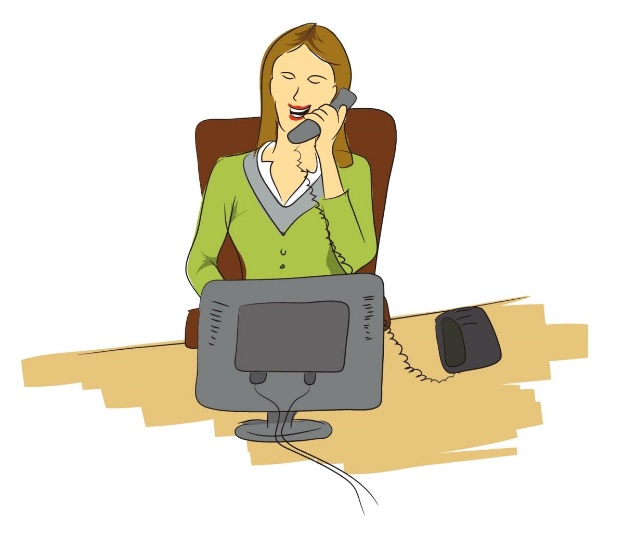 Когда ты звонишь кому-то, сначала поприветствуй и представься. Затем будет правильнее спросить, не отвлек ли ты от дел своим звонком и могут ли сейчас с тобой говорить.Не звони раньше 8 часов, а в выходные - раньше 10, а также позже 22 часов.Если дело срочное, позвонить можно, но когда на пятый-шестой раз тебе не отвечают, лучше повесь трубку и больше в этот день не звони.В интернете:Помни о том, с кем общаешься! Не забывай, что ты связан с живым человеком, а часто - со многими людьми одновременно. Не позволяй одурманить себя атмосферой анонимности и вседозволенности. Сочиняя электронное послание, представь, что все это говоришь человеку прямо в лицо — постарайся, чтобы тебе не было стыдно за свои слова.Общаясь в Сети, следуй тем же правилам межличностного общения, которым ты следуешь в реальной жизни.Помни, что ты находишься в киберпространстве! Поэтому, сталкиваясь с новым для тебя видом общения в Сети, изучай и признавай их приоритет. В любой группе новостей, форуме или даже на канале IRC существуют собственные правила. Ознакомься с ними, прежде чем отправлять свое первое сообщение!Бережно относись ко времени и мнению других людей! Обращайся за помощью только тогда, когда это действительно необходимо, и в этом случае ты всегда можешь рассчитывать на поддержку твоих друзей. Помни, что сетевое время не только ограничено, но для многих и весьма дорого! 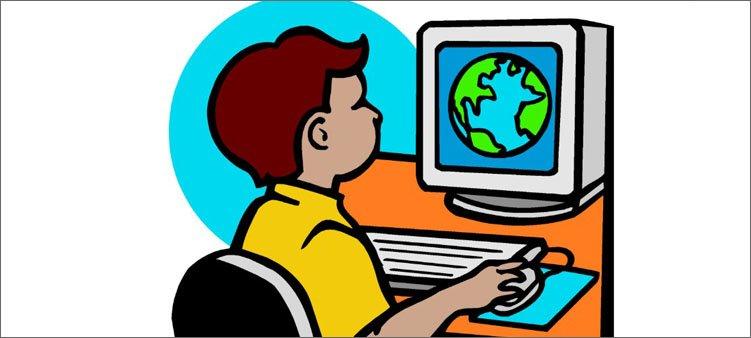 Не пренебрегай советами знатоков и делись своими знаниями с другими! Будь благодарен тем, кто тратит свое время, отвечая на твои вопросы. Но и сам, получив письмо с вопросом от другого пользователя, не спеши отправлять это послание в мусорную корзину, каким бы нелепым и наивным оно ни казалось.Сдерживай страсти. Вступать в дискуссии этикет не запрещает, однако не опускайся до брани и ругательств.Относись с уважением не только к своей, но и к чужой приватности. Если ты по каким-то причинам хочешь сохранить анонимность в Сети, признай эти права и за твоим собеседником. Не публикуй информацию из личных писем без согласия их отправителей, не проникай в чужие почтовые ящики и в компьютеры!Не рассылай свои письма одновременно на сотни адресов — люди ненавидят спамеров (тех, которые засоряют Сеть рекламой, непрошеными письмами массовой рассылки)!После того как напишешь послание, перечитай его и на всякий случай включи программу проверки орфографии.Будь терпим к недостаткам окружающих тебя людей! Независимо от того, соблюдают ли твои собеседники правила сетевого этикета, выполняй их сам. В конце концов, предельно вежливо порекомендуй собеседнику ознакомиться с этими правилами.